Export Promotion Bureau, Bangladesh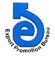 Export performance of Service Sector for the Month of July 2023-24 (Provisional)                                                                                                                                                                                    (Value in  Mn. US$)  Data Source: Bangladesh BankProductsExport Performance forFY- 2022-23Export Target forFY  2023-24Strategic Target for July  2023-24Export Performance forJuly  2023-24% Change of export PerformanceOver S. TargetExport Performance forJuly  2022-23% Change of export performance July 2023-24  Over July 2022-2312345678Total (A+B+C)7497.4810000.00728.75545.12-25.20653.08-16.53A. Goods Procured in ports by carriers333.59460.0033.5220.22-39.6830.05-32.71B. Goods sold under merchanting11.7615.001.091.7459.630.45286.67 C.  Services7,152.139525.00694.13523.16-24.63622.58-15.97Manufacturing Services on Physical inputs owned by others550.08740.0053.9339.29-27.1547.59-17.442.Maintenance and repair services5.067.000.510.5813.730.4334.883.  Transportation1,048.291361.3599.2151.15-48.44115.59-55.753.1 Sea Transport682.72860.0062.6729.18-53.4462.99-53.683.2 Air Transport357.30490.7535.7621.52-39.8252.21-58.783.3 Rail Transport0.420.600.040.040.000.10-60.003.4 Road Transport6.328.000.580.23-60.340.11109.09Others1.532.000.150.1820.000.180.004. Travel446.87592.0043.1440.63-5.8233.7620.354.1 Business1.812.000.150.13-13.330.0862.504.2 Personal (Education, Tourists etc)445.07590.0043.0040.50-5.8133.6820.25   4.2.2 Education-related  travel55.7275.005.479.2669.295.7461.32   4.2.3 Tourists57.3775.005.474.75-13.164.1215.29   Others331.98430.0031.3426.49-15.4823.8211.215. Construction Services777.391050.0076.5285.4111.6241.08107.91Insurance Services20.9830.002.190.18-91.780.41-56.10Financial Services (other than insurance)176.93240.0017.4921.3722.1818.7414.03Charges for the use of intellectual Property4.226.250.460.01-97.830.26-96.15Telecommunication and Information Services 664.49877.4063.9452.54-17.8358.92-10.839.1Telecommunication Services116.08160.0011.666.86-41.1714.74-53.46   9.1.1 Telecommunication and maintainance services45.8765.004.742.55-46.209.06-71.85  9.1.2 Export of  International Gateway (IGW) services69.1190.006.564.31-34.305.68-24.12  9.1.3 Export of Bandwith services1.101.500.110.00-100.000.000.009.2. Computer Services (Software, Data Processing, Consultancy etc.) 548.10717.0052.2545.65-12.6344.163.37   9.2.1 & 9.2.2 Export of Computer Software47.8565.004.743.58-24.473.511.99  9.2.3 Computer data processing and hosting services (IT enabled services)458.62595.0043.3640.23-7.2237.248.03  9.2.4 Computer consultancy services34.7648.003.501.72-50.863.07-43.97  9.2.5 Installation, Maintainance and Repair of Computers and peripheral equipment services6.889.000.660.12-81.820.33-63.649.3 Information Services0.310.400.030.030.000.0250.00Other Business Services1,200.801585.00115.5193.30-19.23105.11-11.2410.1 Research and development services17.3522.001.601.52-5.001.3314.2910.2 Professional and management services285.09358.0026.0921.40-17.9829.33-27.04 10.3 Technical, trade-related and other business services898.361100.0080.1670.38-12.2074.44-5.45Personal, Cultural and Recreational75.01105.007.653.78-50.5910.46-63.86Government goods and services2,182.002931.00213.60134.93-36.83190.23-29.0712.1 Diplomatic Mission265.62330.0024.0514.49-39.7548.15-69.91ProductsExport Performance forFY- 2022-23Export Target forFY  2023-24Strategic Target for July  2023-24Export Performance forJuly  2023-24% Change of export PerformanceOver S. TargetExport Performance forJuly  2022-23% Change of export performance July 2023-24  Over July 2022-2312345678 12.2 Establishment expences of international missions. International organizations and others 775.031150.0083.8145.90-45.2362.74-26.8412.3 Office maintainance1,076.831380.00100.5773.35-27.0775.58-2.9512.4 Miscellaneous Govt. services11.2416.001.170.32-72.650.95-66.3212.5 Others53.2755.004.010.86-78.552.81-69.40